甘肃省环境保护产业协会文件甘环协〔2023〕5号关于举办2023年第一期建设项目工程环境监理技术人员培训班的通知各有关单位：为推进和规范甘肃省建设项目工程环境监理，加强行业管理，规范省内环境监理市场，提高环境监理队伍的从业能力，根据甘肃省环境保护产业协会《甘肃省建设项目工程环境监理能力等级评价管理办法》有关要求，甘肃省环境保护产业协会将开展2023年第一期建设项目工程环境监理技术人员培训工作，现将有关事宜通知如下：培训内容及师资拟邀请省生态环境厅相关领导、环境监理知名专家，具体讲授以下内容：环境保护相关法律法规和标准相关法律、行政法规、部门规章；建设工程环境保护基础知识：大气环境、地表水、地下水、声环境、生态环境、固体废物、环境风险、环境监测、核与辐射等。环境监理涉及相关标准污染防治技术规范。环境影响评价程序及验收程序、国家相关环境保护竣工验收要求环境监理概述：概念、目的、意义；环境影响评价及审批程序环境影响评价文件编制要求环境影响评价技术导则介绍环境影响评价报告书主要内容建设项目竣工验收管理办法相关环保验收技术规范环境监理工作内容及程序环境监理工作内容：设计阶段环境监理工作内容；施工阶段环境监理工作内容；试运行阶段环境监理工作内容;环境监理工作方法：《建设工程监理规范》相关规范标准。环境监理工作程序：总体工作程序；准备及设计阶段环境监理工作程序；施工阶段环境监理工作程序；试运行阶段环境监理工作程序；环境监理案例固体废物处理处置项目环境监理案例；土壤污染治理项目环境监理案例；交通建设项目环境监理案例；生态建设项目环境监理案例；施工期间环境影响较大的建设项目环境监理案例。考核方式建设项目工程环境监理技术人员培训的考核方式为考勤加考试，考勤占比20%。考试试题由甘肃省环境保护产业协会统一组织命题。培训安排签到时间：2023年3月2日下午14:00-17:00培训时间：2023年3月3日-4日上    午：9:00-12:00，下午：14:30-17:30培训地点：兰州君通长城宾馆（原八一宾馆）宴宾楼一楼延安厅培训须知报名方式    请登录甘肃省环境保护产业协会网站“http://www.gsaepi.com/”下载参会回执，或在本会议通知附件中查找；填写回执后于2023年03月01日前发送至我协会邮箱gshbcyxh@126.com；提交资料参训人员将第二代身份证复印件一份，近期一寸免冠彩色照片两张（用于培训合格证书制作）邮寄至兰州市城关区甘南路171号兰海商贸城甘肃省环境保护产业协会。培训合格证书发放单位：甘肃省环境保护产业协会证书名称：甘肃省建设项目工程环境监理技术人员培训合格证证书内容：培训人员的姓名、照片、身份证号、证书编号、发证日期；证书有效期：三年。联 系 人： 常嘉颖  孟玥联系电话： 13321219432   18797185900地   址：甘肃省兰州市城关区甘南路171号兰海商贸城院内电子邮箱：gshbcyxh@126.com附件：2023年第一期建设项目工程环境监理技术人员培训班报名表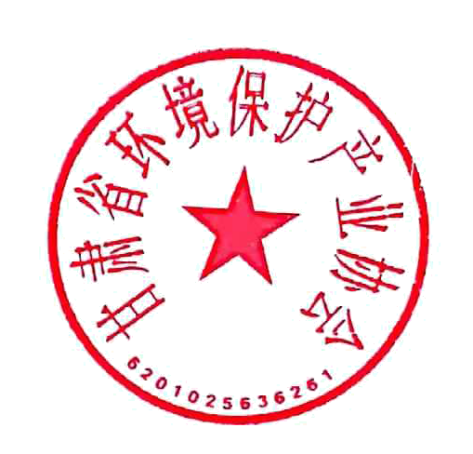 甘肃省环境保护产业协会2023年2月27日附件：2023年第一期建设项目工程环境监理技术人员培训班报名表2023年第一期建设项目工程环境监理技术人员培训班报名表2023年第一期建设项目工程环境监理技术人员培训班报名表2023年第一期建设项目工程环境监理技术人员培训班报名表2023年第一期建设项目工程环境监理技术人员培训班报名表2023年第一期建设项目工程环境监理技术人员培训班报名表2023年第一期建设项目工程环境监理技术人员培训班报名表2023年第一期建设项目工程环境监理技术人员培训班报名表2023年第一期建设项目工程环境监理技术人员培训班报名表2023年第一期建设项目工程环境监理技术人员培训班报名表2023年第一期建设项目工程环境监理技术人员培训班报名表报名 单 位报名 单 位报名 单 位报名 单 位报名 单 位报名 单 位报名 单 位报名 单 位报名 单 位报名 单 位报名 单 位*单位名称*单位名称*联系人*联系人*邮编*邮编*联系方式*联系方式*通讯地址*通讯地址参培人员参培人员参培人员参培人员参培人员参培人员参培人员参培人员参培人员参培人员参培人员序号*姓名*姓名*姓名*性别*身份证号*身份证号*手机*手机*邮箱*是否住宿123456789101112131415（如不够，请另附表格填写）（如不够，请另附表格填写）（如不够，请另附表格填写）（如不够，请另附表格填写）（如不够，请另附表格填写）（如不够，请另附表格填写）（如不够，请另附表格填写）（如不够，请另附表格填写）（如不够，请另附表格填写）（如不够，请另附表格填写）（如不够，请另附表格填写）住 宿 学 员 请 继 续 填 写 此 栏(住 宿 费 用 自 理）住 宿 学 员 请 继 续 填 写 此 栏(住 宿 费 用 自 理）住 宿 学 员 请 继 续 填 写 此 栏(住 宿 费 用 自 理）住 宿 学 员 请 继 续 填 写 此 栏(住 宿 费 用 自 理）住 宿 学 员 请 继 续 填 写 此 栏(住 宿 费 用 自 理）住 宿 学 员 请 继 续 填 写 此 栏(住 宿 费 用 自 理）住 宿 学 员 请 继 续 填 写 此 栏(住 宿 费 用 自 理）住 宿 学 员 请 继 续 填 写 此 栏(住 宿 费 用 自 理）住 宿 学 员 请 继 续 填 写 此 栏(住 宿 费 用 自 理）住 宿 学 员 请 继 续 填 写 此 栏(住 宿 费 用 自 理）住 宿 学 员 请 继 续 填 写 此 栏(住 宿 费 用 自 理）*住宿日期*住宿日期*住宿日期2月28日     3月1日 2月28日     3月1日 2月28日     3月1日 2月28日     3月1日 2月28日     3月1日 2月28日     3月1日 2月28日     3月1日 2月28日     3月1日 *所需房型*所需房型*所需房型标准间 标准间 标准间 标准间 标准间 标准间 标准间 标准间 *住宿标准*住宿标准*住宿标准华联宾馆：标间260元（含早餐） 华联宾馆：标间260元（含早餐） 华联宾馆：标间260元（含早餐） 华联宾馆：标间260元（含早餐） 华联宾馆：标间260元（含早餐） 华联宾馆：标间260元（含早餐） 华联宾馆：标间260元（含早餐） 华联宾馆：标间260元（含早餐） 证书邮寄地址证书邮寄地址证书邮寄地址证书邮寄地址证书邮寄地址证书邮寄地址证书邮寄地址证书邮寄地址证书邮寄地址证书邮寄地址证书邮寄地址收件人收件人收件人联系方式联系方式联系方式地址地址地址备注备注备注1、*如果有需要与认识的参培学员合住一个房间的，请提前告知会务组；1、*如果有需要与认识的参培学员合住一个房间的，请提前告知会务组；1、*如果有需要与认识的参培学员合住一个房间的，请提前告知会务组；1、*如果有需要与认识的参培学员合住一个房间的，请提前告知会务组；1、*如果有需要与认识的参培学员合住一个房间的，请提前告知会务组；1、*如果有需要与认识的参培学员合住一个房间的，请提前告知会务组；1、*如果有需要与认识的参培学员合住一个房间的，请提前告知会务组；1、*如果有需要与认识的参培学员合住一个房间的，请提前告知会务组；备注备注备注1、*如果发票邮寄地址与第三排通讯地址一致则发票处可不写；1、*如果发票邮寄地址与第三排通讯地址一致则发票处可不写；1、*如果发票邮寄地址与第三排通讯地址一致则发票处可不写；1、*如果发票邮寄地址与第三排通讯地址一致则发票处可不写；1、*如果发票邮寄地址与第三排通讯地址一致则发票处可不写；1、*如果发票邮寄地址与第三排通讯地址一致则发票处可不写；1、*如果发票邮寄地址与第三排通讯地址一致则发票处可不写；1、*如果发票邮寄地址与第三排通讯地址一致则发票处可不写；2、* 标注为必填内容，谢谢配合。2、* 标注为必填内容，谢谢配合。2、* 标注为必填内容，谢谢配合。2、* 标注为必填内容，谢谢配合。2、* 标注为必填内容，谢谢配合。2、* 标注为必填内容，谢谢配合。2、* 标注为必填内容，谢谢配合。2、* 标注为必填内容，谢谢配合。